АРХАНГЕЛЬСКАЯ ОБЛАСТЬОБЛАСТНОЙ ЗАКОНОБ ОБЩЕСТВЕННОМ ОБСУЖДЕНИИ ПРОЕКТОВНОРМАТИВНЫХ ПРАВОВЫХ АКТОВ АРХАНГЕЛЬСКОЙ ОБЛАСТИПринятАрхангельским областнымСобранием депутатов(Постановление от 17 октября 2012 года N 1565)Настоящий закон принят в целях реализации гарантий непосредственного участия граждан в управлении делами государства, установленных Конституцией Российской Федерации и Уставом Архангельской области, совершенствования законодательства Архангельской области на основе учета общественного мнения, обеспечения соответствия законодательства Архангельской области интересам общества.Статья 1. Сфера действия настоящего закона1. Настоящим законом в соответствии с Конституцией Российской Федерации и Уставом Архангельской области определяется порядок подготовки и проведения на территории Архангельской области общественного обсуждения проектов нормативных правовых актов Архангельской области (далее - общественное обсуждение).2. Настоящий закон не применяется при:1) проведении публичных слушаний, общественных обсуждений по проекту областного бюджета на очередной финансовый год и плановый период и годовому отчету об исполнении областного бюджета на очередной финансовый год в соответствии Федеральным законом от 21 декабря 2021 года N 414-ФЗ "Об общих принципах организации публичной власти в субъектах Российской Федерации" и областным законом от 23 сентября 2008 года N 562-29-ОЗ "О бюджетном процессе Архангельской области";(в ред. законов Архангельской области от 30.03.2021 N 386-24-ОЗ, от 30.05.2022 N 578-35-ОЗ)2) проведении собраний в соответствии с Федеральным законом от 19 июня 2004 года N 54-ФЗ "О собраниях, митингах, демонстрациях, шествиях и пикетированиях";3) участии граждан и юридических лиц в обсуждении и принятии решений в сфере градостроительной деятельности в соответствии с законодательством о градостроительной деятельности;4) проведении институтами гражданского общества и гражданами Российской Федерации независимой антикоррупционной экспертизы нормативных правовых актов Архангельской области и проектов нормативных правовых актов Архангельской области в соответствии с Федеральным законом от 17 июля 2009 года N 172-ФЗ "Об антикоррупционной экспертизе нормативных правовых актов и проектов нормативных правовых актов";(в ред. закона Архангельской области от 30.04.2019 N 73-7-ОЗ)5) установлении публичного сервитута в соответствии с земельным законодательством.3. Положения настоящего закона не должны толковаться как отрицание или умаление возможности граждан обращаться лично, а также направлять индивидуальные и коллективные обращения в органы государственной власти и органы местного самоуправления в соответствии с законодательством Российской Федерации и законодательством Архангельской области.Статья 2. Правовая основа общественного обсужденияПравовую основу общественного обсуждения составляют Конституция Российской Федерации, федеральные законы и иные нормативные правовые акты Российской Федерации, Устав Архангельской области, настоящий закон и иные нормативные правовые акты Архангельской области, принимаемые в соответствии с настоящим законом.Статья 3. Основные понятия, используемые в настоящем законе1. Для целей настоящего закона под общественным обсуждением понимается обсуждение в установленном настоящим законом порядке разработанных органами государственной власти Архангельской области проектов областных законов, проектов указов Губернатора Архангельской области, проектов постановлений Правительства Архангельской области, проектов постановлений исполнительных органов государственной власти Архангельской области (далее - проект).2. Иные понятия, используемые в настоящем законе, применяются в значениях, определенных федеральными законами и иными нормативными правовыми актами Российской Федерации, областными законами и иными нормативными правовыми актами Архангельской области.Статья 4. Цели и принципы общественного обсуждения1. Общественное обсуждение проводится для выявления и учета общественного мнения при принятии нормативных правовых актов Архангельской области, а также содействия вовлечению граждан и организаций в процесс принятия решений органами государственной власти Архангельской области.2. Принципами общественного обсуждения являются:1) равенство прав граждан на участие в общественном обсуждении, свобода их участия в общественном обсуждении;2) объективность и гласность общественного обсуждения;3) обязательность рассмотрения предложений, поступивших в ходе общественного обсуждения;4) обоснованность решений, принимаемых по результатам общественного обсуждения.Статья 5. Право на участие в общественном обсужденииПраво на участие в общественном обсуждении имеют граждане Российской Федерации, достигшие возраста 18 лет, общественные объединения и иные некоммерческие организации, средства массовой информации, иные органы и организации, действующие на территории Архангельской области.Статья 6. Проекты, выносимые на общественное обсуждениеНа общественное обсуждение по решению соответствующего органа государственной власти Архангельской области (должностного лица органа государственной власти Архангельской области) выносятся проекты, которые оказывают существенное влияние на социально-экономическое развитие Архангельской области, права и законные интересы значительного числа граждан, проживающих в Архангельской области, и (или) имеющие общественное значение.Статья 7. Назначение общественного обсуждения1. Общественное обсуждение проектов областных законов назначается распоряжением председателя Архангельского областного Собрания депутатов либо в случае, установленном пунктом 5 настоящей статьи, распоряжением исполнительного органа государственной власти Архангельской области, разработавшего соответствующий проект областного закона.(в ред. закона Архангельской области от 24.10.2014 N 186-11-ОЗ)2. Общественное обсуждение проектов областных законов по результатам обсуждения Архангельским областным Собранием депутатов проекта областного закона в первом чтении назначается постановлением Архангельского областного Собрания депутатов в порядке, предусмотренном областным законом от 19 сентября 2001 года N 62-8-ОЗ "О порядке разработки, принятия и вступления в силу законов Архангельской области".Решение о вынесении на общественное обсуждение проекта областного закона, принятого Архангельским областным Собранием депутатов в первом чтении, принимается профильным комитетом Архангельского областного Собрания депутатов, ответственным за подготовку проекта областного закона.(абзац введен законом Архангельской области от 24.10.2014 N 186-11-ОЗ)3. Общественное обсуждение проектов указов Губернатора Архангельской области и проектов постановлений Правительства Архангельской области назначается распоряжением исполнительного органа государственной власти Архангельской области, разработавшего соответствующий проект указа Губернатора Архангельской области и (или) проект постановления Правительства Архангельской области.(в ред. закона Архангельской области от 24.10.2014 N 186-11-ОЗ)4. Общественное обсуждение постановлений исполнительных органов государственной власти Архангельской области назначается распоряжением исполнительного органа государственной власти Архангельской области, разработавшего соответствующий проект постановления.(в ред. закона Архангельской области от 24.10.2014 N 186-11-ОЗ)5. Общественное обсуждение проектов областных законов, разработанных исполнительными органами государственной власти Архангельской области, назначается распоряжением исполнительного органа государственной власти Архангельской области, разработавшего соответствующий проект областного закона. В этом случае общественное обсуждение проводится до внесения Губернатором Архангельской области проекта областного закона в Архангельское областное Собрание депутатов. Повторное общественное обсуждение проекта областного закона Архангельским областным Собранием депутатов в случае его внесения Губернатором Архангельской области в Архангельское областное Собрание депутатов не проводится.(в ред. закона Архангельской области от 24.10.2014 N 186-11-ОЗ)6. В правовых актах, указанных в пунктах 1 и 3 - 5 настоящей статьи (далее - правовой акт о назначении общественного обсуждения), определяются:1) наименование проекта;2) орган государственной власти Архангельской области, разработавший проект (далее - орган, разработавший проект);3) форма (формы) общественного обсуждения;4) даты начала и окончания направления отзывов на проект либо дата, время и место проведения публичных слушаний по проекту;5) должностное лицо органа государственной власти Архангельской области, на которое возлагается контроль за проведением общественного обсуждения.7. Орган государственной власти Архангельской области (должностное лицо органа государственной власти Архангельской области), назначивший (назначившее) общественное обсуждение (далее - инициатор общественного обсуждения), не позднее чем через один календарный день со дня назначения общественного обсуждения организует размещение в средствах массовой информации и на своем официальном сайте в информационно-телекоммуникационной сети "Интернет" либо специально созданном сайте (далее - сайт) следующих материалов:1) текст проекта, а также текст нормативного правового акта Архангельской области, если проектом предусматривается внесение изменений и дополнений в указанный правовой акт;2) пояснительная записка к проекту;3) финансово-экономическое обоснование проекта, которое должно содержать финансово-экономическую оценку проекта, в том числе расчетные данные об изменении (отсутствии изменений) размеров доходов и расходов областного бюджета либо иных дополнительных финансовых затратах или об изменении (отсутствии изменений) финансово-бюджетных обязательств Архангельской области, а также источники финансирования расходов по реализации нормативного правового акта Архангельской области;4) правовой акт о назначении общественного обсуждения;5) информация о порядке направления на сайт замечаний и предложений по проекту с указанием времени, в течение которого будет проводиться его общественное обсуждение.Статья 8. Формы общественного обсуждения1. Общественное обсуждение может назначаться в форме направления отзывов и форме публичных слушаний.Общественное обсуждение по решению инициатора общественного обсуждения может проводиться как в одной, так и в обеих формах.2. Форма (формы) общественного обсуждения определяется (определяются) правовым актом о назначении общественного обсуждения.Статья 9. Направление отзывов1. Проект, общественное обсуждение которого назначено в форме направления отзывов, размещается в средствах массовой информации и на сайте с предложением гражданам и организациям, указанным в статье 5 настоящего закона, направлять отзывы инициатору общественного обсуждения либо в орган, разработавший проект. Такие отзывы могут направляться почтовым отправлением, электронной почтой либо заполнением специальных форм на сайте.Инициатор общественного обсуждения направляет проект в Общественную палату Архангельской области для проведения общественной экспертизы в порядке, установленном областным законом от 2 июля 2012 года N 500-32-ОЗ "Об Общественной палате Архангельской области".2. Срок, в течение которого направляются отзывы, устанавливается инициатором общественного обсуждения и не может быть менее 14 календарных дней.3. Отзывы по решению инициатора общественного обсуждения могут быть опубликованы в средствах массовой информации и размещены на сайте с соблюдением законодательства Российской Федерации в сфере персональных данных.Статья 10. Публичные слушания1. Публичные слушания проводятся в форме собрания, на котором присутствуют граждане, представители общественных объединений, представители инициатора общественного обсуждения, а также иные заинтересованные лица.2. Инициатор общественного обсуждения определяет дату, время и место проведения публичных слушаний, а также при необходимости образует рабочую группу для проведения публичных слушаний по проекту и утверждает ее состав.3. Информация о дате, времени и месте публичных слушаний по проекту размещается на сайте и публикуется в средствах массовой информации.4. Организация и проведение публичных слушаний осуществляются инициатором общественного обсуждения.5. По итогам публичных слушаний органом, разработавшим проект, оформляется протокол, который размещается на сайте. В протоколе указываются:1) дата и место публичных слушаний;2) список участников публичных слушаний;3) фамилия, имя, отчество ведущего, секретаря публичных слушаний и выступивших участников публичных слушаний;4) краткое содержание выступлений участников публичных слушаний;5) замечания и предложения о внесении изменений и дополнений в проект либо об отсутствии необходимости его принятия.Статья 11. Результаты общественного обсуждения1. Поступившие в ходе общественного обсуждения замечания и предложения к проекту рассматриваются инициатором общественного обсуждения.2. Не подлежат рассмотрению замечания и предложения, направленные после окончания срока общественного обсуждения, анонимные замечания и предложения, а также замечания и предложения, не касающиеся предмета правового регулирования проекта.3. По результатам общественного обсуждения инициатор общественного обсуждения (в случае, если на общественное обсуждение вынесен проект указа Губернатора Архангельской области либо постановления Правительства Архангельской области - исполнительный орган государственной власти Архангельской области, разработавший проект) утверждает доклад, в котором указываются следующие сведения:1) наименование проекта;2) форма (формы) общественного обсуждения;3) орган, разработавший проект;4) реквизиты правового акта о назначении общественного обсуждения;5) число замечаний и предложений к проекту, поступивших в ходе общественного обсуждения, включая предложения об отсутствии необходимости его принятия;6) результаты общественного обсуждения, включая замечания и предложения участников общественного обсуждения;7) выводы инициатора общественного обсуждения и рекомендации органам государственной власти Архангельской области.4. Замечания и предложения, поступившие в ходе общественного обсуждения, носят рекомендательный характер.5. Доклад по результатам общественного обсуждения доводится инициатором общественного обсуждения до сведения населения Архангельской области через средства массовой информации и размещается на сайте, а также прилагается в составе материалов к проекту при его рассмотрении органом государственной власти Архангельской области, чьей компетенцией является принятие соответствующего нормативного правового акта.Статья 12. Вступление в силу настоящего законаНастоящий закон вступает в силу через десять дней со дня его официального опубликования.ГубернаторАрхангельской областиИ.А.ОРЛОВг. Архангельск29 октября 2012 годаN 562-34-ОЗ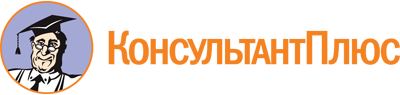 Закон Архангельской области от 29.10.2012 N 562-34-ОЗ
(ред. от 30.05.2022)
"Об общественном обсуждении проектов нормативных правовых актов Архангельской области"
(принят Архангельским областным Собранием депутатов 17.10.2012)Документ предоставлен КонсультантПлюс

www.consultant.ru

Дата сохранения: 14.06.2023
 29 октября 2012 годаN 562-34-ОЗСписок изменяющих документов(в ред. законов Архангельской области от 24.10.2014 N 186-11-ОЗ,от 30.04.2019 N 73-7-ОЗ, от 30.03.2021 N 386-24-ОЗ,от 30.05.2022 N 578-35-ОЗ)